Hong Kong – Number Porting and Allocation Form How to fill the Number Porting and Allocation Form for installation country Hong KongWhy do I need it? According to the Hong Kong regulation if you want to port numbers or number ranges or want to get new numbers in Hong Kong you must fill the Number Porting and Allocation Form (Page 2).  How do I fill it? – Format instructions Please use the below template, without changing the format if possible. Please note that all Grey highlighted information is mandatory. Please fill all of them. Please upload in  .doc, .docx or .pdf format. Please name it: <company name>_NPF.pdf What should I enter? – Content instructions Name of the Hong Kong registered subsidiary: You should have a subsidiary with Hong Kong Business registration. This Business Registration does not have to be under the same company name you signed a contract with BT with. If it has a different name, you must indicate it in the below form. Business Registration Number: The business registration Number can be found on the Business Registration Certificate. If you  cannot find this certificate, you can also use the following website:  https://etax23.ird.gov.hk/ird/login/jsp/LandingPage.jsp  (click on ‘Business Registration No. enquiry & supply of information’ on the right side panel; click on ‘Begin application’) 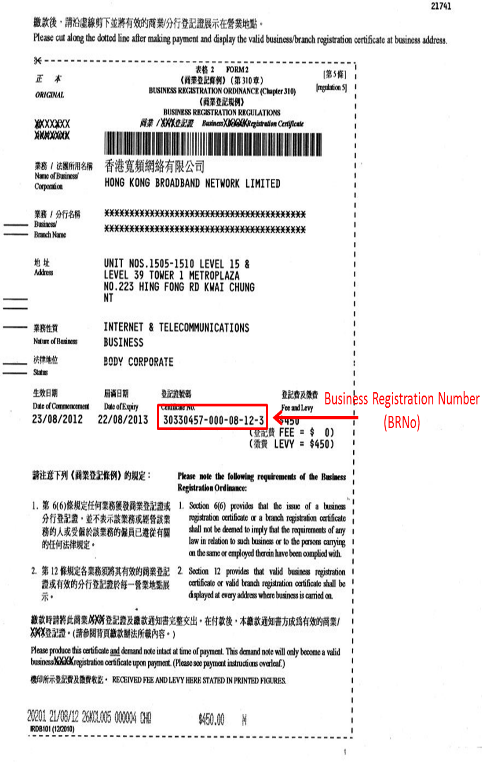 Hong Kong Number Porting and Allocation FormCustomer InformationCustomer InformationCustomer InformationCustomer InformationCustomer InformationCustomer InformationCustomer InformationCustomer InformationCustomer InformationCustomer InformationName of the Hong Kong registered subsidiary:Name of the Hong Kong registered subsidiary:Company Name Company Name Company Name Company Name Company Name Company Name Company Name Company Name Business Registration Number of the subsidiary (BRNo):Business Registration Number of the subsidiary (BRNo):XXXXXXXXXXXXXXXXXXXXXXXXXXXXXXXXXXXXXXXXXXXXXXXXXXXXXXXXXXXXXXXXCustomer Site Information (please enter the details of the customer site, where you will be using the numbers from)Customer Site Information (please enter the details of the customer site, where you will be using the numbers from)Customer Site Information (please enter the details of the customer site, where you will be using the numbers from)Customer Site Information (please enter the details of the customer site, where you will be using the numbers from)Customer Site Information (please enter the details of the customer site, where you will be using the numbers from)Customer Site Information (please enter the details of the customer site, where you will be using the numbers from)Customer Site Information (please enter the details of the customer site, where you will be using the numbers from)Customer Site Information (please enter the details of the customer site, where you will be using the numbers from)Customer Site Information (please enter the details of the customer site, where you will be using the numbers from)Customer Site Information (please enter the details of the customer site, where you will be using the numbers from)Site address line 1: Address 1Address 1Address 1Address 1Address 1Address 1Address 1Address 1Address 1Site address line 2: Address 2Address 2Address 2Address 2Address 2Address 2Address 2Address 2Address 2Town:   TownTownTownTownTownTownPost Code:   Post CodePost CodePost CodePost CodePost CodePost CodeDistrict: DistrictDistrictDistrictDistrictDistrictDistrictNumbers Numbers Numbers Numbers Numbers Numbers Numbers Numbers Numbers Numbers How many numbers do you request:  XXXXXX